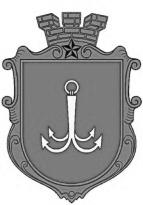 ОДЕСЬКА МІСЬКА РАДАПОСТІЙНА КОМІСІЯЗ ПИТАНЬ ПЛАНУВАННЯ, БЮДЖЕТУ І ФІНАНСІВ ________________№_________________на №______________від______________┌						┐ПРОТОКОЛ засідання комісії07.12.2021 р.                 15-00              каб. 307  Присутні:Потапський Олексій Юрійович Звягін Олег СергійовичІєремія Василь Володимирович Макогонюк Ольга Олександрівна Мороховський Вадим Вікторович Танцюра Дмитро Миколайович Запрошені:СЛУХАЛИ: Інформацію щодо розгляду протоколу засідання робочої групи Одеської міської ради VIII скликання з розгляду пропозицій депутатів щодо використання коштів Депутатського фонду від 07.12.2021 року (лист секретаря ради, голови робочої групи Одеської міської ради VIII скликання з розгляду пропозицій депутатів щодо використання коштів Депутатського фонду Коваля І.М. № 251/вих.-мр від 07.12.2021 року).Голосували за коригування бюджету Одеської міської територіальної громади на 2021 рік за протоколом засідання робочої групи Одеської міської ради VIII скликання з розгляду пропозицій депутатів щодо використання коштів Депутатського фонду від 07.12.2021 року:За – одноголосно.ВИСНОВОК: Погодити коригування бюджету Одеської міської територіальної громади на 2021 рік за протоколом засідання робочої групи Одеської міської ради VIII скликання з розгляду пропозицій депутатів щодо використання коштів Депутатського фонду від 07.12.2021 року. Голосували за поправки до проєкту рішення «Про внесення змін до рішення Одеської міської ради від 24.12.2020 року № 13-VIII «Про бюджет Одеської міської територіальної громади на 2021 рік»: За – одноголосно.ВИСНОВОК: Внести поправку № 3 до проєкту рішення «Про внесення змін до рішення Одеської міської ради від 24.12.2020 року № 13-VIII «Про бюджет Одеської міської територіальної громади на 2021 рік» (поправка додається). СЛУХАЛИ: Інформацію начальника Управління капітального будівництва Одеської міської ради Панова Б.М. щодо оновленого переліку капітальних видатків спеціального фонду бюджет Одеської міської територіальної громади на 2022 рік по Управлінню (лист № 02-05/1466-04 від 07.12.2021 року). Виступили: Потапський О.Ю., Макогонюк О.А., Мороховський В.В.Голосували за погодження Управлінню капітального будівництва Одеської міської оновленого переліку капітальних видатків спеціального фонду бюджет Одеської міської територіальної громади на 2022 рік по Управлінню:За – одноголосно.ВИСНОВОК: Погодити Управлінню капітального будівництва Одеської міської ради оновлений перелік капітальних видатків спеціального фонду бюджет Одеської міської територіальної громади на 2022 рік по Управлінню за листом № 02-05/1466-04 від 07.12.2021 року. СЛУХАЛИ: Інформацію щодо фінансування переліку об'єктів вулично-дорожньої мережі м. Одеси, виконання яких заплановано Управлінням дорожнього господарства Одеської міської ради за рахунок фінансування в межах орієнтовних показників видатків бюджету Одеської міської територіальної громади та надання кредитів з бюджету Одеської міської територіальної громади на 2022 рік (лист № 1032 від 07.12.2021 року).Голосували за розподіл коштів бюджету розвитку на 2022 рік по Управлінню дорожнього господарства Одеської міської ради на «Реконструкція Іванівського шляхопроводу у м. Одесі» у сумі                         60,0 млн.гривень :За – одноголосно.ВИСНОВОК: Погодити Управлінню дорожнього господарства Одеської міської ради розподіл коштів бюджету розвитку на 2022 рік у сумі              60,0 млн.гривень на «Реконструкція Іванівського шляхопроводу у м. Одесі». Голосували за поправки до проєкту рішення «Про бюджет Одеської міської територіальної громади на 2022 рік»:За – одноголосно.ВИСНОВОК: Внести поправку № 2 до проєкту рішення «Про бюджет Одеської міської територіальної громади на 2022 рік»  (поправка додається).СЛУХАЛИ: Інформацію щодо поправки до проекту рішення Одеської міської ради «Про внесення змін до Міської цільової програми розвитку електротранспорту м. Одеси на 2019-2021 роки, затвердженої рішенням Одеської міської ради від 20 березня 2019 року № 4362-VII».Голосували за поправку до проекту рішення Одеської міської ради      «Про внесення змін до Міської цільової програми розвитку електротранспорту м. Одеси на 2019-2021 роки, затвердженої рішенням Одеської міської ради від 20 березня 2019 року № 4362-VII»:За – одноголосно.ВИСНОВОК: Внести зміни до проєкту рішення «Про внесення змін до Міської цільової програми розвитку електротранспорту м. Одеси на         2019-2021 роки, затвердженої рішенням Одеської міської ради від 20 березня 2019 року № 4362-VII», виклавши додаток № 2 та додаток № 3 у новій редакції (додається) (поправка додається). Голова комісії						Олексій ПОТАПСЬКИЙ  Секретар комісії						Ольга МАКОГОНЮКпл. Думська, 1, м. Одеса, 65026, УкраїнаБедрегаСвітлана Миколаївна  - заступник міського голови - директор Департаменту фінансів Одеської міської ради;ПановБорис Миколайович - начальник Управління капітального будівництва Одеської міської ради; 